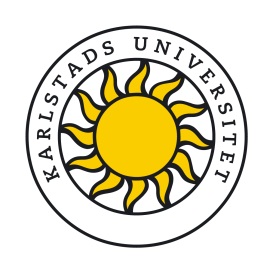 Preliminär föredragningslista för styrelsemöte 24 april 2018 – 
Musikhögskolan Ingesund Arvika10.00	1.	Mötets öppnande 	2.	Föredragningslistan 	3.	Föregående protokoll10.05	4.	Ägardirektiv, Holdingbolaget, C2018/304		Föredragande: EvaLena Östlin		Beslutsärende10.15	5.	Beslut om rektors ställföreträdare, C2018/305		Föredragande: Anne-Christine Larsson Ljung		Beslutsärende10.20	6.	Beslut om arbetsordning för universitetsstyrelsen, kapitel 2, C2018/306 		Föredragande: Anne-Christine Larsson Ljung		Beslutsärende10.25	7.	Ekonomisk rapport, C2018/311			Föredragande: EvaLena Östlin
	Informationsärende10.40	8.	Lägesrapport jämställdhetsintegrering		Föredragande: Anki Nordmarker		Informationsärende11.30		Lunch + Konsert13.00	9.	Lägesrapport strategiprocessen, C2018/313 		Föredragande: Dan Guttke		Informationsärende:13.30	10.	Rektors rapport		Föredragande: Johan Sterte		Informationsärende14.00	11.	Studentkårens rapport		Föredragande: Tilda Aronsson		Informationsärende14.20	12.	Övriga frågor14.30	13.	Mötets avslutande